АДМИНИСТРАЦИЯ  КОЛПАШЕВСКОГО РАЙОНА ТОМСКОЙ ОБЛАСТИПОСТАНОВЛЕНИЕ31.01.2023		   									  №   61В соответствии с абзацем четвёртым пункта 1 статьи 78.1. Бюджетного кодекса Российской Федерации, статьёй 37 Федерального закона от 29.12.2012      № 273-ФЗ «Об образовании в Российской Федерации», постановлением Правительства РФ от 22.02.2020 № 203 «Об общих требованиях к нормативным правовым актам и муниципальным правовым актам, устанавливающим порядок определения объёма и условия предоставления бюджетным и автономным учреждениям субсидий на иные цели», постановлением Администрации Томской области от 27.09.2019 № 342а «Об утверждении государственной программы «Развитие образования в Томской области», статьёй 26 Устава Колпашевского района, решением Думы Колпашевского района от 23.04.2012 № 46 «О порядке расходования денежных средств, выделенных бюджету муниципального образования «Колпашевский район» из бюджета Томской области», в целях создания необходимых условий для образования, охраны и укрепления здоровья обучающихся с ограниченными возможностями здоровья муниципальных общеобразовательных организаций Колпашевского районаПОСТАНОВЛЯЮ:1. Установить, что средства бюджета муниципального образования «Колпашевский район», за счёт средств субсидии на обеспечение обучающихся с ограниченными возможностями здоровья, не проживающих в муниципальных образовательных организациях, осуществляющих образовательную деятельность по основным общеобразовательным программам, бесплатным двухразовым питанием (далее – субсидия), выделенной бюджету муниципального образования «Колпашевский район» из областного бюджета, направляются на обеспечение обучающихся с ограниченными возможностями здоровья, не проживающих в муниципальных образовательных организациях Колпашевского района, осуществляющих образовательную деятельность по основным общеобразовательным программам, бесплатным двухразовым питанием, в объёмах, запланированных в бюджете муниципального образования «Колпашевский район» на соответствующий финансовый год.2. Определить Главным распорядителем средств бюджета муниципального образования «Колпашевский район» на обеспечение обучающихся с ограниченными возможностями здоровья, не проживающих в муниципальных образовательных организациях Колпашевского района, осуществляющих образовательную деятельность по основным общеобразовательным программам, бесплатным двухразовым питанием, Управление образования Администрации Колпашевского района.3. Установить срок расходования субсидии не позднее 31 декабря текущего финансового года.4. Отчёты о расходовании субсидии предоставляются Управлением образования Администрации Колпашевского района в порядке и в сроки, установленные Департаментом общего образования Томской области. 5. Утвердить Порядок определения объёма и условия предоставления субсидии из бюджета муниципального образования «Колпашевский район» муниципальным бюджетным образовательным организациям и муниципальным автономным образовательным организациям на обеспечение обучающихся с ограниченными возможностями здоровья, не проживающих в муниципальных образовательных организациях Колпашевского района, осуществляющих образовательную деятельность по основным общеобразовательным программам, бесплатным двухразовым питанием, согласно приложению к настоящему постановлению. 6. Признать утратившими силу постановление Администрации Колпашевского района от 06.04.2022 № 425 «Об утверждении Порядка определения объёма и условия предоставления субсидии из бюджета муниципального образования «Колпашевский район» муниципальным бюджетным образовательным организациям и муниципальным автономным образовательным организациям на обеспечение обучающихся с ограниченными возможностями здоровья, проживающих в муниципальных образовательных организациях, осуществляющих образовательную деятельность по основным общеобразовательным программам, питанием, одеждой, обувью, мягким и жёстким инвентарём и обеспечению обучающихся с ограниченными возможностями здоровья, не проживающих в муниципальных образовательных организациях, осуществляющих образовательную деятельность по основным общеобразовательным программам, бесплатным двухразовым питанием».7. Настоящее постановление вступает в силу с даты его официального опубликования и распространяет свое действие на правоотношения, возникшие с 01.01.2023. 8. Опубликовать настоящее постановление в Ведомостях органов местного самоуправления Колпашевского района и разместить на официальном сайте органов местного самоуправления муниципального образования «Колпашевский район». 9. Контроль за исполнением постановления возложить на начальника Управления образования Администрации Колпашевского района Браун С.В.Глава района									      А.Б.АгеевС.В.Браун4 22 50Приложение УТВЕРЖДЕНОпостановлением АдминистрацииКолпашевского районаот 31.01.2023  № 61ПОРЯДОКопределения объёма и условия предоставления субсидии из бюджета муниципального образования «Колпашевский район» муниципальным бюджетным образовательным организациям и муниципальным автономным образовательным организациям на обеспечение обучающихся с ограниченными возможностями здоровья, не проживающих в муниципальных образовательных организациях Колпашевского района, осуществляющих образовательную деятельность по основным общеобразовательным программам, бесплатным двухразовым питаниемОбщие положения о предоставлении субсидии1. Настоящий Порядок устанавливает правила определения объёма и условия предоставления субсидии из бюджета муниципального образования «Колпашевский район» муниципальным бюджетным образовательным организациям и муниципальным автономным образовательным организациям на обеспечение обучающихся с ограниченными возможностями здоровья, не проживающих в муниципальных образовательных организациях Колпашевского района, осуществляющих образовательную деятельность по основным общеобразовательным программам, бесплатным двухразовым питанием (далее - Субсидия).2. Целью предоставления Субсидии является финансовое обеспечение расходов муниципальных бюджетных образовательных организаций, муниципальных автономных образовательных организаций Колпашевского района (далее – образовательные организации) на обеспечение обучающихся с ограниченными возможностями здоровья, не проживающих в муниципальных образовательных организациях Колпашевского района, осуществляющих образовательную деятельность по основным общеобразовательным программам, бесплатным двухразовым питанием, в рамках государственной программы «Развитие образования в Томской области», утвержденной постановлением Администрации Томской области от 27.09.2019 № 342а «Об утверждении государственной программы «Развитие образования в Томской области».3. Лимиты бюджетных обязательств на предоставление Субсидии на соответствующий финансовый год как до получателя бюджетных средств доведены в установленном порядке до Управления образования Администрации Колпашевского района (далее – Управление образования), осуществляющего функции и полномочия учредителя, главного распорядителя и получателя средств бюджета муниципального образования «Колпашевский район». Условия и порядок предоставления субсидии4. В целях получения Субсидии образовательные организации предоставляют в Управление образования следующие документы: пояснительную записку, содержащую обоснование необходимости предоставления бюджетных средств на цель, указанную в пункте 2 настоящего Порядка, включая расчёт-обоснование суммы Субсидии, информацию о численности обучающихся образовательной организации с ограниченными возможностями здоровья (далее – численность обучающихся с ОВЗ).5. Управление образования в течение 10 рабочих дней с даты получения документов, предусмотренных пунктом 4 настоящего Порядка, рассматривает представленные документы, в рамках чего проверяет сведения, содержащиеся в указанных документах, принимает решение о предоставлении либо об отказе в предоставлении Субсидии. О принятом решении образовательные организации письменно уведомляются Управлением образования в течение 5-ти рабочих дней с даты принятия решения.6. Основаниями для отказа образовательной организации в предоставлении Субсидии являются:1) непредставление (представление не в полном объёме) образовательной организацией документов в соответствии с пунктом 4 настоящего Порядка;2) недостоверность информации, содержащейся в документах, представленных образовательной организацией.7. Размер Субсидии образовательной организации определяется Управлением образования по формуле:Si = V1i + (V2i - S2i), где:Si – размер Субсидии для i-ой образовательной организации;V1i – размер Субсидии для i-ой образовательной организации на обеспечение бесплатным двухразовым питанием обучающихся с ограниченными возможностями здоровья, получающих дошкольное образование в муниципальных образовательных организациях, не проживающих в них, рассчитывается по формуле:V1i = (Pi1(1-2) x S1(1-2) + Pi1(3-6) x S1(3-6) + Pi1(7) x S1(7)) x d1, где:Рi1(1-2) - прогнозное среднегодовое количество обучающихся с ограниченными возможностями здоровья в возрасте от 1 до 2 лет включительно, получающих дошкольное образование в i-ой образовательной организации, не проживающих в ней;Рi1(3-6) - прогнозное среднегодовое количество обучающихся с ограниченными возможностями здоровья в возрасте от 3 до 6 лет включительно, получающих дошкольное образование в i-ой образовательной организации, не проживающих в ней;Рi1(7) - прогнозное среднегодовое количество обучающихся с ограниченными возможностями здоровья в возрасте от 7 и старше, получающих дошкольное образование в i-ой образовательной организации, не проживающих в ней;S1(1-2) - размер расходов в день на обеспечение бесплатным двухразовым питанием обучающихся с ограниченными возможностями здоровья в возрасте от 1 до 2 лет включительно, получающих дошкольное образование в образовательных организациях, не проживающих в них, устанавливается локальным актом Управления образования Администрации Колпашевского района, но не ниже значений, установленных в таблице № 1;S1(3-6) – размер расходов в день на обеспечение бесплатным двухразовым питанием обучающихся с ограниченными возможностями здоровья в возрасте от 3 до 6 лет включительно, получающих дошкольное образование в муниципальных образовательных организациях, не проживающих в них, устанавливается локальным актом Управления образования Администрации Колпашевского района, но не ниже значений, установленных в таблице № 1;S1(7) – размер расходов в день на обеспечение бесплатным двухразовым питанием обучающихся с ограниченными возможностями здоровья в возрасте от 7 лет и старше, получающих дошкольное образование в муниципальных образовательных организациях, не проживающих в них, устанавливается локальным актом Управления образования Администрации Колпашевского района, но не ниже значений, установленных в таблице № 1;Таблица № 1d1 - прогнозное количество дней обеспечения бесплатным питанием в период образовательного процесса обучающихся с ограниченными возможностями здоровья, получающих дошкольное образование в муниципальных образовательных организациях, не проживающих в них, принимается в размере 150 дней;V2i – размер Субсидии для i-ой образовательной организации на обеспечение бесплатным двухразовым питанием обучающихся с ограниченными возможностями здоровья, получающих общее образование, за исключением дошкольного образования в i-ой образовательной организации, не проживающих в ней, рассчитывается по формуле:V2i = (Pi3(6) x S3(6) + Pi3(7-11) x S3(7-11) + (Pi3(12) x S3(12)) x d2, где:Рi3(6) - прогнозное среднегодовое количество обучающихся с ограниченными возможностями здоровья в возрасте до 7 лет, получающих общее образование, за исключением дошкольного образования, в i-ой образовательной организации, не проживающих в ней;Рi3(7-11) - прогнозное среднегодовое количество обучающихся с ограниченными возможностями здоровья в возрасте от 7 до 11 лет включительно, получающих общее образование, за исключением дошкольного образования, в i-ой образовательной организации, не проживающих в ней;Рi3(12) - прогнозное среднегодовое количество обучающихся с ограниченными возможностями здоровья в возрасте от 12 лет и старше, получающих общее образование, за исключением дошкольного образования, в i-ой образовательной организации, не проживающих в ней;S3(6) - размер расходов в день на обеспечение бесплатным двухразовым питанием обучающихся с ограниченными возможностями здоровья в возрасте до 7 лет, получающих общее образование, за исключением дошкольного образования, в муниципальных общеобразовательных организациях, не проживающих в них, устанавливается локальным актом Управления образования Администрации Колпашевского района, но не ниже значений, установленных в таблице № 2;S3(7-11) - размер расходов в день на обеспечение бесплатным двухразовым питанием обучающихся с ограниченными возможностями здоровья в возрасте от 7 до 11 лет включительно, получающих общее образование, за исключением дошкольного образования, в муниципальных общеобразовательных организациях, не проживающих в них, устанавливается локальным актом Управления образования Администрации Колпашевского района, но не ниже значений, установленных в таблице № 2;S3(12) - размер расходов в день на обеспечение бесплатным двухразовым питанием обучающихся с ограниченными возможностями здоровья в возрасте от 12 лет и старше, получающих общее образование, за исключением дошкольного образования, в муниципальных общеобразовательных организациях, не проживающих в них, устанавливается локальным актом Управления образования Администрации Колпашевского района, но не ниже значений, установленных в таблице № 2;Таблица № 2d2 - прогнозное количество дней обеспечения бесплатным питанием в период образовательного процесса обучающихся с ограниченными возможностями здоровья, получающих образование по образовательным программам начального общего, основного общего, среднего общего образования в муниципальных общеобразовательных организациях, не проживающих в них, принимается в размере 150 дней;S2i - объём расходов по обеспечению обучающихся с ограниченными возможностями здоровья, не проживающих в муниципальных образовательных организациях, осуществляющих образовательную деятельность по основным общеобразовательным программам, бесплатным двухразовым питанием за счет субсидии на организацию бесплатного горячего питания обучающихся, получающих начальное общее образование в муниципальных образовательных организациях, рассчитывается по следующей формуле:S2i = C x (Pi3(1кл)(6) + Pi3(1кл)(7-11)) + +(Pi3(2-4кл)(7-11) + Pi3(2-4кл)(12)) x Дней1-4кл, где:Рi3(1кл)(6) - прогнозное среднегодовое количество обучающихся с ограниченными возможностями  здоровья 1 - 4-х  классов  в  возрасте до 7 лет, получающих начальное общее образование в i-ой образовательной организации, не проживающих в ней;Рi3(1кл.)(7-11) - прогнозное среднегодовое количество обучающихся с ограниченными возможностями здоровья 1-х классов в возрасте от 7 до 11 лет включительно, получающих начальное общее образование в i-ой образовательной организации, не проживающих в ней;Рi3(2-4кл.)(7-11) - прогнозное среднегодовое количество обучающихся с ограниченными возможностями здоровья 2 - 4-х классов в возрасте от 7 до 11 лет включительно, получающих начальное общее образование в i-ой образовательной организации, не проживающих в ней;Рi3(2-4кл.)(12) - прогнозное среднегодовое количество обучающихся с ограниченными возможностями здоровья 2 - 4-х классов в возрасте от 12 лет и старше, получающих начальное общее образование в i-ой образовательной организации, не проживающих в ней;Дней1-4кл - количество учебных дней в году для обучающихся в 1-х классах, равное 150 дням в текущем финансовом году;С - затраты на организацию бесплатного горячего питания одного обучающегося, получающего начальное общее образование в муниципальной образовательной организации, устанавливается нормативным правовым актом Администрации Колпашевского района на соответствующий финансовый год. При увеличении или уменьшении фактических дней питания, среднегодовой численности обучающихся с ОВЗ в образовательной организации, принимаемых к расчёту объём Субсидии подлежит пересчёту. Образовательные организации до 1 октября текущего года представляют в Управление образования расчёт – обоснование для уточнения суммы Субсидии, в том числе информацию о численности обучающихся с ОВЗ в образовательной организации на 20 сентября текущего года.8. Предоставление Субсидии образовательной организации осуществляется на основании соглашения, заключаемого между Управлением образования и образовательной организацией о предоставлении из бюджета муниципального образования «Колпашевский район» Субсидии образовательной организации (далее – Соглашение), в течение 10 рабочих дней со дня принятия решения о предоставлении Субсидии в письменной форме. Соглашение заключаются в соответствии с формой, установленной Управлением финансов и экономической политики Администрации Колпашевского района. Соглашение должно содержать следующие положения:а) цели предоставления Субсидии;б) размер Субсидии;в) сроки (график) перечисления Субсидии;г) сроки представления отчётности;д) порядок и сроки возврата сумм Субсидии в случае несоблюдения образовательной организацией целей, условий и порядка предоставления Субсидии, определённых Соглашением;е) основания и порядок внесения изменений в Соглашение, в том числе в случае уменьшения Управлению образования как получателю бюджетных средств ранее доведённых лимитов бюджетных обязательств на предоставление Субсидии;ж) основания для досрочного прекращения Соглашения по решению Управления образования в одностороннем порядке, в том числе в связи с:реорганизацией (за исключением реорганизации в форме присоединения) или ликвидацией образовательной организации;нарушением образовательной организацией целей и условий предоставления Субсидии, установленных настоящим правовым актом и (или) Соглашением;з) запрет на расторжение Соглашения образовательной организацией в одностороннем порядке;и) значения результатов предоставления Субсидии и показателей, необходимых для достижения результата предоставления Субсидии;к) план мероприятий по достижению результатов предоставления Субсидии.9. Дополнительное соглашение к Соглашению, предусматривающее внесение изменений в указанное Соглашение или о расторжении Соглашения, заключаются в письменном виде в соответствии с формой, установленной Управлением финансов и экономической политики Администрации Колпашевского района. Условия и порядок заключения между Управлением образования и образовательной организацией дополнительных соглашений к Соглашению указываются в Соглашении.Условиями заключения дополнительного соглашения к Соглашению, предусматривающего внесение изменений в указанное Соглашение являются:уменьшение Управлению образования как получателю бюджетных средств ранее доведённых лимитов на предоставление Субсидии;поступление мотивированного обращения о внесении изменений в Соглашение, в том числе в части изменения размера Субсидии, значений показателя, необходимого для достижения результата предоставления Субсидии;внесение изменений в Порядок, влекущее за собой необходимость изменения условий Соглашения;Условием заключения дополнительного соглашения о расторжении Соглашения является поступление мотивированного обращения, в том числе при отсутствии потребности в средствах Субсидии.Рассмотрение дополнительного соглашения к Соглашению осуществляется стороной Соглашения его получившей, в течение 10 рабочих дней с даты его получения.10. Требования, которым должна соответствовать образовательная организация на 1-е число месяца, предшествующего месяцу, в котором планируется заключение Соглашения либо принятие решения о предоставлении Субсидии, в том числе:а) отсутствие у образовательной организации неисполненной обязанности по уплате налогов, сборов, страховых взносов, пеней, штрафов, процентов, подлежащих уплате в соответствии с законодательством Российской Федерации о налогах и сборах;б) отсутствие просроченной задолженности по возврату в бюджет муниципального образования «Колпашевский район» субсидий, бюджетных инвестиций, предоставленных, в том числе, в соответствии с иными правовыми актами.11. Перечисление Субсидии образовательным организациям осуществляется ежемесячно в течение финансового года, в соответствии с условиями Соглашения.12. Перечисление Субсидии образовательным организациям осуществляется на лицевые счета, открытые в Управлении финансов и экономической политики Администрации Колпашевского района для отражения операций со средствами, предоставленными из бюджета муниципального образования «Колпашевский район» в виде субсидии на иные цели.13. Результаты предоставления Субсидии - обеспечение обучающихся с ограниченными возможностями здоровья, не проживающих в образовательной организации бесплатным двухразовым питанием.Показатель, необходимый для достижения результата предоставления Субсидии - доля обучающихся с ограниченными возможностями здоровья, не проживающих в образовательной организации, обеспеченных бесплатным двухразовым питанием, в общей численности обучающихся с ограниченными возможностями здоровья, не проживающих в образовательной организации.Требования к отчётности14. Отчёт об осуществлении расходов, источником финансового обеспечения которых является Субсидия, представляется образовательной организацией в Управление образования в порядке и сроки, установленные Соглашением по форме, согласно приложению № 1 к настоящему Порядку. Отчёт о достижении результатов предоставления Субсидии и иных показателей (при их установлении), представляется образовательной организацией в Управление образования в порядке и сроки, установленные Соглашением по форме, согласно приложению № 2 к настоящему Порядку.Отчётность о реализации плана мероприятий по достижению результатов предоставления Субсидии представляется образовательной организацией в Управление образования в порядке и сроки, установленные Соглашением по форме, согласно приложению № 3 к настоящему Порядку. Управление образования вправе устанавливать в Соглашении дополнительные формы вышеуказанной отчётности и сроки их предоставления.Порядок осуществления контроля за соблюдением целей, условий и порядка предоставления Субсидии и ответственность за их несоблюдение15. Решение о наличии потребности в направлении не использованных в текущем финансовом году остатков средств Субсидии на достижение целей, установленных при предоставлении Субсидии, принимается Управлением образования в форме приказа в течение 10 дней со дня предоставления образовательной организации ходатайства о наличии у образовательной организации неисполненных обязательств, источником финансового обеспечения которых являются не использованные на 1 января текущего финансового года остатки субсидий, а также документов (копий документов), подтверждающих наличие и объём указанных обязательств у образовательной организации.16. Решение об использовании в текущем финансовом году поступлений от возврата ранее произведённых образовательными организациями выплат, источником финансового обеспечения которых являются Субсидии, для достижения целей, установленных при предоставлении Субсидии, принимается Управлением образования в форме приказа в течение 10 дней с даты предоставления образовательной организацией ходатайства с информацией о наличии у образовательной организации неисполненных обязательств, источником финансового обеспечения которых являются средства от возврата ранее произведённых образовательной организацией выплат, а также документов (копий документов), подтверждающих наличие и объём указанных обязательств учреждения.17. Управление образование и уполномоченный орган муниципального финансового контроля осуществляют обязательную проверку соблюдения целей и условий предоставления Субсидии, предоставляемой в соответствии с настоящим Порядком, в пределах имеющихся полномочий и в порядке, установленном законодательством Российской Федерации и муниципальными правовыми актами. Ответственность за нецелевое использование Субсидии устанавливается в соответствии с законодательством.18. В случае установления по результатам проверок, проведённых Управлением образования и (или) уполномоченным органом муниципального финансового контроля, фактов несоблюдения образовательными организациями целей и условий предоставления Субсидии, установленных настоящим Порядком и Соглашением, средства подлежат возврату в бюджет муниципального образования «Колпашевский район» в объёме Субсидии, использованном с допущением нарушения:а) на основании требования Управления образования - не позднее 20 рабочих дней со дня получения соответствующего требования образовательными организациями;б) на основании представления и (или) предписания уполномоченного органа муниципального финансового контроля - в сроки, установленные в соответствии с бюджетным законодательством Российской Федерации.19. В случае недостижения результата предоставления Субсидии, установленного в пункте 13 настоящего Порядка, средства в объёме, пропорциональном величине недостижения значений результата предоставления Субсидии, подлежат возврату в бюджет муниципального образования «Колпашевский район» на основании требований Управления образования в течение тридцати календарных дней со дня получения такого требования.Приложение № 1 к Порядку определения объёма и условия предоставления субсидии из бюджета муниципального образования «Колпашевский район» муниципальным бюджетным образовательным организациям и муниципальным автономным образовательным организациям на обеспечение обучающихся с ограниченными возможностями здоровья, не проживающих в муниципальных образовательных организациях Колпашевского района, осуществляющих образовательную деятельность по основным общеобразовательным программам, бесплатным двухразовым питаниемОТЧЁТоб осуществлении расходов, источником финансового обеспечения которых является Субсидия____________________________________________________________________________________________________Наименование муниципальной бюджетной (автономной) образовательной организации Колпашевского района по состоянию на ___ _______________ 20___ годКопии документов, подтверждающих кассовый расход, прилагаются на ____ листах, в том числе:	Руководитель           _______________  (_______________)                                   (подпись)             (расшифровка подписи)Главный бухгалтер _______________    (______________)                                    (подпись)         (расшифровка подписи)______ ______________ 20____г.Приложение № 2 к Порядку определения объёма и условия предоставления субсидии из бюджета муниципального образования «Колпашевский район» муниципальным бюджетным образовательным организациям и муниципальным автономным образовательным организациям на обеспечение обучающихся с ограниченными возможностями здоровья, не проживающих в муниципальных образовательных организациях Колпашевского района, осуществляющих образовательную деятельность по основным общеобразовательным программам, бесплатным двухразовым питаниемОтчёто достижении результатов предоставления Субсидии и иных показателей по состоянию на 20___ годРуководитель       __________  _____________________________                                (подпись)          (расшифровка подписи)Исполнитель         __________  _____________________________                                (подпись)          (расшифровка подписи)__________ 20__ г.                                                                                                                                                 Приложение № 3 к Порядку определения объёма и условия предоставления субсидии из бюджета муниципального образования «Колпашевский район» муниципальным бюджетным образовательным организациям и муниципальным автономным образовательным организациям на обеспечение обучающихся с ограниченными возможностями здоровья, не проживающих в муниципальных образовательных организациях Колпашевского района, осуществляющих образовательную деятельность по основным общеобразовательным программам, бесплатным двухразовым питаниемОтчётность о реализации плана мероприятий по достижению результатов предоставления Субсидии на 20____ годРуководитель       __________  _____________________________                                (подпись)          (расшифровка подписи)Исполнитель         __________  _____________________________                                (подпись)          (расшифровка подписи)___ _______ 20__ г.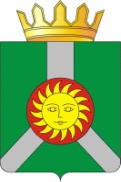 Об обеспечении обучающихся с ограниченными возможностями здоровья, не проживающих в муниципальных образовательных организациях Колпашевского района, осуществляющих образовательную деятельность по основным общеобразовательным программам, бесплатным двухразовым питанием и об утверждении Порядка определения объёма и условия предоставления субсидии из бюджета муниципального образования «Колпашевский район» муниципальным бюджетным образовательным организациям и муниципальным автономным образовательным организациям на обеспечение обучающихся с ограниченными возможностями здоровья, не проживающих в муниципальных образовательных организациях Колпашевского района, осуществляющих образовательную деятельность по основным общеобразовательным программам, бесплатным двухразовым питанием№п/пНаименованиеРазмер расходов, руб.1Размер расходов в день на обеспечение бесплатным двухразовым питанием обучающихся с ограниченными возможностями здоровья в возрасте от 1 до 2 лет включительно, получающих дошкольное образование в муниципальных образовательных организациях, не проживающих в них732Размер расходов в день на обеспечение бесплатным двухразовым питанием обучающихся с ограниченными возможностями здоровья в возрасте от 3 до 6 лет включительно, получающих дошкольное образование в муниципальных образовательных организациях, не проживающих в них1283Размер расходов в день на обеспечение бесплатным двухразовым питанием обучающихся с ограниченными возможностями здоровья в возрасте от 7 лет и старше, получающих дошкольное образование в муниципальных образовательных организациях, не проживающих в них152№п/пНаименованиеРазмер расходов, руб.1Размер расходов в день на обеспечение бесплатным двухразовым питанием обучающихся с ограниченными возможностями здоровья в возрасте до 7 лет, получающих общее образование, за исключением дошкольного образования, в муниципальных общеобразовательных организациях, не проживающих в них1282Размер расходов в день на обеспечение бесплатным двухразовым питанием обучающихся с ограниченными возможностями здоровья в возрасте от 7 до 11 лет включительно, получающих общее образование, за исключением дошкольного образования, в муниципальных общеобразовательных организациях, не проживающих в них1523Размер расходов в день на обеспечение бесплатным двухразовым питанием обучающихся с ограниченными возможностями здоровья в возрасте от 12 лет и старше, получающих общее образование, за исключением дошкольного образования, в муниципальных общеобразовательных организациях, не проживающих166№ п/пНаправление расходования средствПлановый объём субсидиина текущий годДоведено субсидии за отчётный периоднарастающим итогомФактическое начисление расходов в образовательной организации нарастающим итогомКассовый расход в образовательной организации нарастающим итогомОстаток средств субсидии на лицевом счёте образовательной организации (гр.4-гр.6)1234567Всего Всего КодыДатаНаименование получателя субсидиипо ОКПОНаименование получателя субсидииГлава по БКНаименование главного  распорядителя бюджетных средствпо ОКТМОНаименование субсидииГлава по БКПериодичность:годоваяпо БКНаименование мероприятияКод строкиНаименование показателя, необходимого для достижения результатаЕдиница измеренияЗначение показателя результативностиЗначение показателя результативностиПричина отклоненияНаименование мероприятияКод строкиНаименование показателя, необходимого для достижения результатаЕдиница измеренияплановоефактическоеПричина отклонения123456701КодыДатаНаименование получателя субсидиипо ОКПОНаименование получателя субсидииГлава по БКНаименование главного  распорядителя бюджетных средствпо ОКТМОНаименование субсидииГлава по БКПериодичность:годоваяпо БКНаименование результата предоставления субсидии, мероприятияЗначение результата предоставления субсидии, мероприятияЗначение результата предоставления субсидии, мероприятияПлановый срок достижения результата предоставления субсидии, мероприятия на текущий финансовый годПлановый срок достижения результата предоставления субсидии, мероприятия на текущий финансовый годПояснениеНаименование результата предоставления субсидии, мероприятияплановоефактическоеплановоефактическоеПояснение123456Результат предоставления субсидии 1:Мероприятие 1.1:…Результат предоставления субсидии 2:Мероприятие 2.1:…